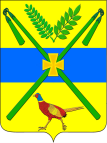 СОВЕТ ЧЕЛБАССКОГО СЕЛЬСКОГО ПОСЕЛЕНИЯКАНЕВСКОГО РАЙОНА РЕШЕНИЕ(актуальная редакция)от 15.12.2017 								 		№ 177ст-ца ЧелбасскаяО бюджете Челбасского сельского поселенияКаневского района на 2018 годВ соответствии со статьей 71 Устава Челбасского сельского поселения Каневского района Совет Челбасского сельского поселения Каневского района   р е ш и л: 1. Утвердить основные характеристики бюджета муниципального образования Челбасское сельское поселение Каневского района на 2018 год:1) общий объем доходов в сумме 44280,0 тыс. рублей;2) общий объем расходов в сумме 49980,0тыс. рублей;3) резервный фонд администрации муниципального образования Челбасское сельское поселение Каневской район в сумме 25,0 тыс. рублей;4) верхний предел муниципального внутреннего долга Челбасского сельского поселения Каневского района на 1 января 2019 года в сумме 4000,00 тыс. рублей, в том числе верхний предел долга по муниципальным гарантиям муниципального образования Челбасского сельского поселения Каневского района в сумме 0,00 тыс. рублей;5) дефицит бюджета Челбасского сельского поселения в сумме 5700,0 тыс. рублей; 2. Утвердить перечень и коды главных администраторов доходов и источников финансирования дефицита бюджета Челбасского сельского поселения и закрепляемые за ними виды (подвиды) доходов и коды классификации источников финансирования дефицита бюджета Челбасского сельского поселения Каневского района согласно Приложению 1 к настоящему Решению.3. Утвердить объем поступлений доходов по кодам видов (подвидов) и классификации операций сектора государственного управления в бюджет муниципального образования Челбасское сельское поселение Каневского района, на 2018 в суммах согласно Приложению 2 к настоящему Решению.4. Утвердить в составе доходов бюджета Челбасского сельского поселения на 2018 год безвозмездные поступления из краевого бюджета согласно Приложению 3 к настоящему Решению.5. Утвердить в составе доходов бюджета Челбасского сельского поселения на 2018 год безвозмездные поступления из бюджета муниципального образования Каневской район согласно Приложению 11 к настоящему Решению.6. Установить, что добровольные взносы и пожертвования, поступившие в бюджет Челбасского сельского поселения, направляются в установленном порядке на увеличение расходов бюджета сельского поселения соответственно целям их предоставления. 7. Утвердить распределение бюджетных ассигнований по разделам и подразделам классификации расходов бюджета на 2018 год согласно Приложению 4 к настоящему Решению.8. Утвердить распределение бюджетных ассигнований по целевым статьям (муниципальным программам Челбасского сельского поселения Каневского района и непрограммным направлениям деятельности), группам видов расходов классификации расходов бюджета на 2018 год согласно Приложению 5 к настоящему Решению. 9. Утвердить ведомственную структуру расходов бюджетных ассигнований по разделам и подразделам, целевым статьям и видам расходов классификации расходов в ведомственной структуре расходов бюджета Челбасского сельского поселения Каневского района на 2018 год согласно Приложению 6 к настоящему Решению.10. Утвердить в составе ведомственной структуры расходов бюджета муниципального образования Челбасского сельского поселения Каневского района на 2018 год: резервный фонд администрации муниципального образования Челбасского сельского поселения Каневского района в сумме 25,0 тыс. рублей.11. Утвердить источники внутреннего финансирования дефицита бюджета Челбасского сельского поселения, перечень статей и видов источников финансирования дефицитов бюджетов на 2018 год согласно Приложение 7 к настоящему Решению.12. Утвердить объем межбюджетных трансфертов, предоставляемых другим бюджетам бюджетной системы Российской Федерации на 2018 год на реализацию переданных полномочий согласно Приложению 8 на основании заключенных соглашений в сумме 57,8 тыс. рублей к настоящему Решению13. Не использованные по состоянию на 01 января 2018 года остатки межбюджетных трансфертов, предоставленных из бюджета поселения бюджету муниципального образования Каневской район в форме иных межбюджетных трансфертов, имеющих целевое назначение, подлежат возврату в бюджет поселения в сроки и порядке, которые установлены исполнительным органом Челбасского сельского поселения Каневского района. В соответствии с решениями главных администраторов доходов от возврата остатков целевых средств не использованные по состоянию на 01 января 2018 года остатки межбюджетных трансфертов, в форме иных межбюджетных трансфертов, имеющих целевое назначение, могут быть направлены на те же цели при наличии потребности в указанных трансфертах в порядке, установленном администрацией муниципального образования Челбасское сельское поселение Каневского района.14. Утвердить объем бюджетных ассигнований дорожного фонда Челбасского сельского поселения на 2018 год в сумме 5280,8 тыс. рублей.Утвердить общий объем бюджетных ассигнований, направляемых на исполнение публичных нормативных обязательств к которым относятся выплаты пенсионного обеспечения за выслугу лет лицам, замещавшим муниципальные должности в сумме 203,6 тыс. руб.15. Установить, что неиспользованные в отчетном финансовом году остатки средств, предоставленные муниципальным бюджетным (автономным) учреждениям муниципального образования Челбасского сельского поселения Каневского района в соответствии с абзацем вторым пункта 1 статьи 78.1 Бюджетного кодекса Российской Федерации и перечисленные ими в бюджет муниципального образования Челбасского сельского Каневского района, возвращаются муниципальным бюджетным (автономным) учреждениям муниципального образования Челбасского сельского поселения Каневского района в текущем финансовом году при наличии потребности в направлении их на те же цели в соответствии с решением главного распорядителя средств бюджета муниципального образования Челбасского сельского поселения Каневского района, осуществляющего в отношении них функции и полномочия учредителя, после внесения соответствующих изменений в настоящее решение.16. Установить, что субсидии иным некоммерческим организациям, не являющимся муниципальными учреждениями, в соответствии с пунктом 2 статьи 78.1 Бюджетного кодекса Российской Федерации предоставляются в пределах бюджетных ассигнований, предусмотренных приложением 6 к настоящему решению. Порядок определения объема и предоставления указанных субсидий устанавливается нормативными правовыми актами исполнительного органа муниципального образования Челбасского сельского поселения Каневской район.17. Увеличить размеры денежного вознаграждения лиц, замещающих муниципальные должности муниципального образования Челбасского сельского поселения Каневского района, а также размеры месячных окладов муниципальных служащих муниципального образования Челбасского сельского поселения Каневского района в соответствии с замещаемыми ими должностями муниципальной службы муниципального образования Челбасского сельского поселения Каневского района и размеры месячных окладов муниципальных служащих муниципального образования Челбасского сельского поселения Каневского района в соответствии с присвоенными им классными чинами муниципальной службы муниципального образования Челбасского сельского поселения Каневского района с 1 января 2018 года на 5 процентов.18. Предусмотреть бюджетные ассигнования в целях повышения средней заработной платы отдельным категориям работников бюджетной сферы с 1 января 2018 года в соответствии с указами Президента Российской Федерации от 7 мая 2012 года № 597 «О мероприятиях по реализации государственной социальной политики».19. Предусмотреть бюджетные ассигнования в целях повышения заработной платы (должностных окладов) работников муниципальных учреждений муниципального образования Челбасское сельское поселение Каневского района (за исключением отдельных категорий работников, оплата которых повышается согласно п. 18) с 1 января 2018 года на 5 процентов.20.Установить, что органа местного самоуправления муниципального образования Челбасского сельского поселения Каневского района не вправе принимать решения, приводящие к увеличению в 2018 году штатной численности муниципальных служащих, за исключением случаев принятия решений о наделении органа местного самоуправления муниципального образования Челбасского сельского поселения Каневского района дополнительными функциями в пределах установленной в соответствии с законодательством компетенции, требующими увеличения штатной численности.21. Утвердить программу муниципальных гарантий муниципального образования Челбасского сельского поселения Каневского района в валюте Российской Федерации на 2018 год согласно приложению 9 к настоящему решению.22. Утвердить программу муниципальных внутренних заимствований муниципального образования Челбасского сельского поселения Каневского района на 2018 год согласно приложению 10 к настоящему решению.23. Установить предельный объем муниципального долга муниципального образования Челбасское сельское поселение Каневской район на 2018 год в сумме — 0,0 тыс. рублей.24. Установить предельный объем расходов на обслуживание муниципального долга муниципального образования Челбасское сельское поселение Каневской район на 2018 год в сумме — 0,6 тыс. рублей.25. Предоставить право главным администраторам доходов бюджета поселения в случаях, установленных бюджетным законодательством Российской Федерации, в установленном порядке:1) направлять средства, полученные от возврата остатков субсидий, субвенций и иных межбюджетных трансфертов, имеющих целевое назначение, прошлых лет, финансовое обеспечение которых осуществлялось за счет средств краевого бюджета, в краевой бюджет без внесения изменений в настоящее решение;2) осуществлять возврат не использованных по состоянию на 1 января 2018 года остатков субсидий, субвенций и иных межбюджетных трансфертов, имеющих целевое назначение, прошлых лет, в краевой бюджет без внесения изменений в настоящее решение.  Не использованные по состоянию на 1 января 2018 года остатки межбюджетные трансфертов, полученных в форме субвенций и иных межбюджетных трансфертов, именующих целевое назначение, подлежат возврату в районный бюджет в сроки и порядке, которые установлены исполнительным органом муниципального образования Каневского района. В соответствии с решением представительного органа муниципального образования Челбасское сельское поселение Каневской район не использованные по состоянию на 1 января 2018 года остатки межбюджетных трансфертов, полученных в форме субсидий, субвенций и иных межбюджетных трансфертов, имеющих целевое назначение, могут быть направлены на те же цели при наличии потребности в указанных трансфертах в порядке, установленном исполнительным органом муниципального образования Челбасское сельское поселение Каневской район 26. Средства в валюте Российской Федерации, поступающие во временное распоряжение муниципальным учреждениям муниципального образования Челбасское сельское поселение Каневской район в соответствии с законодательными и иными нормативными правовыми актами Российской Федерации, нормативными правовыми актами Краснодарского края и нормативными правовыми актами муниципального образования Челбасское сельское поселение Каневской район, учитываются на лицевых счетах, открытых им в управлении Федерального казначейства Краснодарского края, в порядке, установленном управлении Федерального казначейства Краснодарского края. 27. Остатки средств бюджета поселений, сложившиеся на 1 января 2018 года, в полном объеме могут направляться в текущем финансовом году на покрытие временных кассовых разрывов, возникающих в ходе исполнения бюджета поселения;оплату заключенных от имени муниципального образования Челбасского сельского поселения Каневского района муниципальных контрактов на поставку товаров, выполнение работ, оказание услуг, подлежавших в соответствии с условиями этих муниципальных контрактов оплате в отчетном финансовом году, в объеме, не превышающем суммы остатка неиспользованных бюджетных ассигнований на указанные цели28. Нормативные правовые акты муниципального образования Челбасское сельское поселение Каневской район подлежат приведению в соответствие с настоящим решением в двухмесячный срок со дня вступления в силу настоящего решения, за исключением случаев, установленных бюджетным законодательством Российской Федерации.Муниципальные программы муниципального образования Челбасского сельского поселения Каневского района подлежат приведению в соответствие с настоящим решением в двухмесячный срок со дня вступления в силу настоящего Решения, за исключением случаев, установленных бюджетным законодательством.29. Общему отделу и общественностью администрации муниципального образования Челбасского сельского поселения Каневского района (Бурдастая) опубликовать настоящее решение на официальном сайте муниципального образования Челбасского сельского поселения Каневского района. 30. Настоящее решение вступает в силу со дня его официального опубликования, но не ранее 1 января 2018 года.Глава Челбасского сельского поселения Каневского района 								     А.В. КозловПредседатель Совета Челбасского сельского поселения Каневского района 							       С.Л.МаксименкоПРИЛОЖЕНИЕ № 1к решению Совета Челбасского сельского поселения Каневского района «О бюджете Челбасского сельского поселения Каневского района на 2018 год»от 15.12.2017 г. № 177Перечень и коды главных администраторов доходов и источников финансирования дефицита бюджета Челбасского сельского поселения и закрепляемые за ними виды (подвиды) доходов и коды классификации источников финансирования дефицита бюджета Челбасского сельского поселения Каневского района в 2018 году*По видам и подвидам доходов, входящим в соответствующий группировочный код бюджетной классификации, зачисляемым в местные бюджеты в соответствии с законодательством Российской ФедерацииНачальник финансово-экономического отдела Челбасского сельского поселения                                        Н.В.ГальченкоПРИЛОЖЕНИЕ № 2к решению Совета Челбасского сельского поселения Каневского района «О бюджете Челбасского сельского поселения Каневского района на 2018 год»от 15.12.2017 года № 177Объем поступлений доходов по кодам видов (подвидов) иклассификации операций сектора государственного управления в бюджет муниципального образования Челбасское сельское поселение Каневского района в 2018годутыс. рублейНачальник финансово-экономическогоотдела администрации Челбасского сельского поселения 						 Н.В.ГальченкоПРИЛОЖЕНИЕ № 3к решению Совета Челбасского сельского поселения Каневского района «О бюджете Челбасского сельского поселения Каневского района на 2018 год»от 15.12.2017 года № 177Безвозмездные поступления из краевого бюджета в 2018 годутыс. рублейНачальник финансово-экономическогоотдела администрации Челбасского сельского поселения						 		Н.В. Гальченко ПРИЛОЖЕНИЕ № 4к решению Совета Челбасского сельского поселения Каневского района «О бюджете Челбасского сельского поселения Каневского района на 2018 год»от 15.12.2017 года № 177Распределение бюджетных ассигнований по разделам и подразделам классификации расходов бюджета на 2018 годтыс. рублейНачальник финансово-экономическогоотдела администрации Челбасскогосельского поселения Каневского района 	 			          Н.В. ГальченкоПРИЛОЖЕНИЕ № 5к решению Совета Челбасского сельского поселения Каневского района «О бюджете Челбасского сельского поселения Каневского района на 2018 год»от 15.12.2017 года № 177Распределение бюджетных ассигнований по целевым статьям (муниципальным программам Челбасского сельского поселения Каневского района и непрограммным направлениям деятельности), группам видов расходов классификации расходов бюджетана 2018 годтыс. рублейНачальник финансово-экономического отдела администрации Челбасского сельского поселения Каневского района 						Н.В. ГальченкоПРИЛОЖЕНИЕ № 6к решению Совета Челбасского сельского поселения Каневского района «О бюджете Челбасского сельского поселения Каневского района на 2018 год»от 15.12.2017 года № 177Ведомственная структура расходов бюджетных ассигнований по разделам и подразделам, целевым статьям и видам расходов классификации расходов в ведомственной структуре расходов бюджета Челбасского сельского поселения Каневского района на 2018 год	 										тыс. рублейНачальник финансово-экономического отдела администрации Челбасского сельского поселения Каневского района 						Н.В. ГальченкоПРИЛОЖЕНИЕ № 7к решению Совета Челбасского сельского поселения Каневского района «О бюджете Челбасского сельского поселения Каневского района на 2018 год»от 15.12.2017 года № 177Источники внутреннего финансирования дефицита бюджета Челбасского сельского поселения, перечень статей и видов источников финансирования дефицита бюджета на 2018 годтыс. рублейНачальник финансово-экономическогоотдела администрации Челбасскогосельского поселения Каневского района	 		 		Н.В. ГальченкоПРИЛОЖЕНИЕ № 8к решению Совета Челбасского сельского поселения Каневского района «О бюджете Челбасского сельского поселения Каневского района на 2018 год»от 15.12.2017 года № 177Объем межбюджетных трансфертов, предоставляемых другим бюджетамбюджетной системы Российской Федерации на 2018 год на реализациюпереданных полномочий  тыс. рублейНачальник финансово-экономическогоотдела администрации Челбасского сельского поселения						 		Н.В. ГальченкоПРИЛОЖЕНИЕ № 9к решению Совета Челбасского сельского поселения Каневского района «О бюджете Челбасского сельского поселения Каневского района на 2018 год»от 15.12.2017 года № 177Программа муниципальных гарантий муниципального образования Челбасского сельского поселения Каневского района в валюте Российской Федерации на 2018 годРаздел 1. Перечень подлежащих предоставлению муниципальных гарантий Челбасского сельского поселения Каневского района в 2018 годуРаздел 2. Общий объем бюджетных ассигнований, предусмотренных на исполнение муниципальных гарантий Челбасского сельского поселения Каневского района по возможным гарантийным случаям, в 2018 годуНачальник финансово-экономического отделаадминистрации Челбасского сельского поселения 									         Н.В. ГальченкоПРИЛОЖЕНИЕ № 10к решению Совета Челбасского сельского поселения Каневского района «О бюджете Челбасского сельского поселения Каневского района на 2018 год»от 15.12.2017 года № 177Программа муниципальных внутренних заимствований муниципального образования Челбасского сельского поселения Каневского района на 2018 год 											     тыс. рублейНачальник финансово-экономическогоотдела администрации Челбасскогосельского поселения					 			Н.В.ГальченкоПРИЛОЖЕНИЕ № 11к решению Совета Челбасского сельского поселения Каневского района «О бюджете Челбасского сельского поселения Каневского района на 2018 год»от 15.12.2017 года № 177Безвозмездные поступления из бюджета муниципального образования Каневской района в бюджет Челбасского сельского поселения Каневского района в 2018 году  тыс. рублейНачальник финансово-экономическогоотдела администрации Челбасскогосельского поселения 								 Н.В.ГальченкоКод бюджетной классификации Российской ФедерацииКод бюджетной классификации Российской ФедерацииНаименование главного администратора доходов и источников внутреннего финансирования бюджета сельского поселенияГлавного администратора доходов и источников внутреннего финансирования бюджета сельского поселениядоходов и источников внутреннего финансирования бюджета сельского поселенияНаименование главного администратора доходов и источников внутреннего финансирования бюджета сельского поселения816Министерство экономикиКраснодарского края8161 16 33050 10 0000 140Денежные взыскания (штрафы) за нарушение законодательства Российской Федерации о контрактной системе в сфере закупок товаров работ услуг для обеспечения государственных и муниципальных нужд, для нужд сельских поселений821Департамент имущественныхотношений Краснодарского края8211 11 05026 10 0000 120Доходы, получаемые в виде арендной платы за земельные участи, которые расположены в границах сельских поселений, находятся в федеральной собственности и осуществление полномочий по управлению и распоряжению которыми передано органам государственной власти субъектов Российской Федерации, а также средства от продажи права на заключение договоров аренды указанных земельных участков*8211 14 06033 10 0000 430Доходы от продажи земельных участков, которые расположены в границах сельских поселений, находятся в федеральной собственности и осуществление полномочий по управлению и распоряжению которыми передано органам государственной власти субъектов Российской Федерации*000Иные доходы местных бюджетов,администрирование которых может осуществляться иными главнымиадминистраторами доходов —государственными органамиКраснодарского края в пределахих компетенции0001 16 25085 10 0000 140Денежные взыскания (штрафы) за нарушение водного законодательства на водных объектах, находящихся в собственности сельских поселений910Контрольно-счетная палата муниципального образования Каневского района 9101 16 18050 10 0000 140 Денежные взыскания (штрафы) за нарушение бюджетного законодательства (в части бюджетов поселений)992Администрация муниципального образования Челбасское сельское поселение Каневского района 9921 11 01050 10 0000120Доходы в виде прибыли, приходящейся на доли в уставных (складочных) капиталах хозяйственных товариществ и обществ, или дивидендов по акциям, принадлежащим сельским поселениям 992 111 02033 10 0000 120Доходы от размещения временно свободных средств бюджетов сельских поселений9921 11 05025 10 0000 120Доходы, получаемые в виде арендной платы, а также средства от продажи права на заключение договоров аренды за земли, находящиеся в собственности поселений (за исключением земельных участков муниципальных бюджетных и автономных учреждений).9921 11 05035 10 0000 120Доходы от сдачи в аренду имущества, находящегося в оперативном управлении органов управления сельских поселений и созданных ими учреждений (за исключением имущества муниципальных бюджетных и автономных учреждений). 9921 11 05075 10 0000 120доходов от сдачи в аренду имущества, составляющего казну сельских поселений (за исключением земельных участков)9921 11 07015 10 0000 120Доходы от перечисления части прибыли, остающейся после уплаты налогов и иных обязательных платежей муниципальных унитарных предприятий, созданных сельских поселениями.  992111 08050 10 0000 120Средства, получаемые от передачи имущества находящегося в собственности сельских поселений (за исключением имущества муниципальных бюджетных и автономных учреждений, а также имущества муниципальных унитарных предприятий, в том числе казенных), в залог, в доверительное управление 992111 09045 10 0000 120Прочие поступления от использования имущества, находящегося в собственности сельских поселений (за исключением имущества муниципальных бюджетных и автономных учреждений, а также имущества государственных и муниципальных унитарных предприятий, в том числе казенных)992113 01995 10 0000 130Прочие доходы от оказания платных услуг (работ) получателями средств бюджетов сельских поселений9921 13 02065 10 0000 130Доходы, поступающие в порядке возмещения расходов, понесенных в связи с эксплуатацией имущества сельских поселений99211302995 10 0000 130Прочие доходы от компенсации затрат бюджетов сельских поселений 9921 14 01050 10 0000 410Доходы от продажи квартир, находящихся в собственности сельских поселений  9921 14 02052 10 0000 410Доходы от реализации имущества, находящегося в оперативном управлении учреждений, находящихся в ведении органов управления поселений (за исключением имущества муниципальных бюджетных и автономных учреждений), в части реализации основных средств по указанному имуществу 992 114 02053 10 0000 410Доходы от реализации иного имущества, находящегося в собственности сельских поселений (за исключением движимого имущества муниципальных бюджетных и автономных учреждений, а также имущества муниципальных унитарных предприятий, в том числе казенных), в части реализации основных средств по указанному имуществу 9921 14 02058 10 0000 410доходы от реализации недвижимого имущества бюджетных, автономных учреждений, находящегося в собственности сельских поселений, в части реализации основных средств992114 02052 10 0000 440Доходы от реализации имущества, находящегося в оперативном управлении учреждений, находящихся в ведении органов управления поселений (за исключением имущества муниципальных бюджетных и автономных учреждений), в части реализации материальных запасов по указанному имуществу9921 14 02053 10 0000 440Доходы от реализации иного имущества, находящегося в собственности сельских поселений (за исключением имущества муниципальных автономных учреждений, а также имущества муниципальных унитарных предприятий, в том числе казенных), в части реализации материальных запасов по указанному имуществу9921 14 04050 10 0000 420Доходы от продажи нематериальных активов, находящихся в собственности сельских поселений9921 14 06025 10 0000 430Доходы от продажи земельных участков, находящихся в собственности сельских поселений (за исключением земельных участков муниципальных бюджетных и автономных учреждений).992115 02050 10 0000 140Платежи, взимаемые органами местного самоуправления (организациями) сельских поселений за выполнение определенных функций992116 18050 10 0000 140Денежные взыскания (штрафы) за нарушение бюджетного законодательства (в части бюджетов сельских поселений 9921 16 21050 10 0000 140Денежные взыскания (штрафы) и иные суммы, взыскиваемые с лиц, виновных в совершении преступлений, и в возмещение ущерба имуществу, зачисляемые в бюджеты сельских поселений 9921 16 23050 10 0000 140Доходы от возмещения ущерба при возникновении страховых случаев, когда выгодоприобретателями выступают получатели средств бюджетов сельских поселений9921 16 23051 10 0000 140Доходы от возмещения ущерба при возникновении страховых случаев по обязательному страхованию гражданской ответственности, когда выгодоприобретателями выступают получатели средств бюджетов сельских поселений9921 16 23052 10 0000 140Доходы от возмещения ущерба при возникновении иных страховых случаев, когда выгодоприобретателями выступают получатели средств бюджетов сельских поселений 992116 32000 10 0000 140Денежные взыскания, налагаемые в возмещение ущерба, причиненного в результате незаконного или нецелевого использования бюджетных средств (в части бюджетов сельских поселений).9921 16 33050 10 0000 140Денежные взыскания (штрафы) за нарушение законодательства Российской Федерации о контрактной системе в сфере закупок товаров, работ, услуг для обеспечения государственных и муниципальных нужд сельских поселений.9921 16 46000 10 0000 140Поступления сумм в возмещение ущерба в связи с нарушением исполнителем (подрядчиком) условий государственных контрактов или иных договоров, финансируемых за счет средств муниципальных дорожных фондов сельских поселений, либо в связи с уклонением от заключения таких контрактов или иных договоров9921 16 90050 10 0000 140Прочие поступления от денежных взысканий (штрафов) и иных сумм в возмещение ущерба, зачисляемые в бюджеты сельских поселений. 9921 17 01050 10 0000 180Невыясненные поступления, зачисляемые в бюджеты сельских поселений.9921 17 05050 10 0000 180Прочие неналоговые доходы бюджетов сельских поселений. 9921 18 05000 10 0000 180Поступления в бюджеты поселений (перечисления из бюджетов сельских поселений) по урегулированию расчетов между бюджетами бюджетной системы Российской Федерации по распределенным доходам.9922 07 05000 10 0000 180Прочие безвозмездные поступления в бюджеты сельских поселений9922 07 05010 10 0000 180Безвозмездные поступления от физических и юридических лиц на финансовое обеспечение дорожной деятельности, в том числе добровольных пожертвований, в отношении автомобильных дорог общего пользования местного значения сельских поселений9922 07 05020 10 0000 180Поступления от денежных пожертвований, предоставляемых физическими лицами получателям средств бюджетов сельских поселений9922 07 05030 10 0000 180Прочие безвозмездные поступления в бюджеты сельских поселений 992208 05000 10 0000 180Перечисления из бюджетов сельских поселений (в бюджеты поселений) для осуществления возврата (зачета) излишне уплаченных или излишне взысканных сумм налогов, сборов и иных платежей, а также сумм процентов за несвоевременное осуществление такого возврата и процентов, начисленных на излишне взысканные суммы992218 05030 10 0000 180Доходы бюджетов сельских поселений от возврата иными организациями остатков субсидий прошлых лет9922 18 05010 10 0000 180Доходы бюджетов сельских поселений от возврата бюджетными учреждениями остатков субсидий прошлых лет9922 02 15001 00 0000 151Дотации бюджетам сельских поселений на выравнивание бюджетной обеспеченности9922 02 20051 10 0000 151субсидии бюджетам сельских поселений на реализацию федеральных целевых программ9922 02 20077 10 0000 151Субсидии бюджетам сельских поселений на софинансирование капитальных вложений в объекты муниципальной собственности9922 02 19999 10 0000 151Прочие дотации бюджетам сельских поселений9922 02 29999 10 0000 151Прочие субсидии бюджетам сельских поселений9922 02 35118 10 0000 151Субвенции бюджетам сельских поселений на осуществление первичного воинского учета на территориях, где отсутствуют военные комиссариаты9922 02 30024 10 0000 151Субвенции бюджетам сельских поселений на выполнение передаваемых полномочий субъектов Российской Федерации9922 02 40014 10 0000 151Межбюджетные трансферты, передаваемые бюджетам сельских поселений из бюджетов муниципальных районов на осуществление части полномочий по решению вопросов местного значения в соответствии с заключенными соглашениями9922 02 45147 10 0000 151Межбюджетные трансферты, передаваемые бюджетам сельских поселений на государственную поддержку муниципальных учреждений культуры, находящихся на территориях сельских поселений9922 02 45148 10 0000 151Межбюджетные трансферты, передаваемые бюджетам сельских поселений на государственную поддержку лучших работников муниципальных учреждений культуры, находящихся на территориях сельских поселений9922 02 49999 10 0000 151Иные межбюджетные трансферты, передаваемые бюджетам сельских поселений9922 18 05000 10 0000 151Доходы бюджетов сельских поселений от возврата бюджетами бюджетной системы Российской Федерации остатков субсидий, субвенций и иных межбюджетных трансфертов, имеющих целевое назначение, прошлых лет 992 2 18 60010 10 0000 151доходы бюджетов сельских поселений от возврата остатков субсидий, субвенций и иных межбюджетных трансфертов, имеющих целевое назначение, прошлых лет из бюджетов муниципальных районов 9922 19 60010 10 0000 151возврат остатков субсидий, субвенций и иных межбюджетных трансфертов, имеющих целевое назначение, прошлых лет из бюджетов сельских поселений9920 10 60100 10 0000 630Средства от продажи акций и иных форм участия в капитале, находящихся в собственности бюджетов сельских поселений9920 10 30100 10 0000 710Получение кредитов от других бюджетов бюджетной системы Российской Федерации бюджетами сельских поселений в валюте Российской Федерации9920 10 30100 10 0000 810Погашение бюджетами сельских поселений кредитов от других бюджетов бюджетной системы Российской Федерации в валюте Российской ФедерацииКодНаименование доходаСумма1 00 00000 00 0000 000Доходы28720,51 01 02000 01 0000 110Налог на доходы физических лиц10059,61 03 02000 01 0000 110Акцизы по подакцизным товарам (продукции), производимым на территории Российской Федерации5280,81 05 03010 01 0000 110 Единый сельскохозяйственный налог1274,21 06 01030 10 0000 110Налог на имущество физических лиц, взимаемый по ставкам, применяемым к объектам налогообложения, расположенным в границах поселений1604,71 06 06000 00 0000 110Земельный налог10267,0111 07015 10 0000 120Доходы от перечисления части прибыли, остающейся после уплаты налогов и иных обязательных платежей муниципальных унитарных предприятий, созданными сельскими поселениями141,91 14 02053 10 0000 440Доходы от реализации иного имущества, находящегося в собственности сельских поселений (за исключением имущества муниципальных автономных учреждений, а также имущества муниципальных унитарных предприятий, в том числе казенных), в части реализации материальных запасов по указанному имуществу83,9111 05025 10 0000 120Доходы,  полученные в виде арендной платы, а так же средства от продажи права на заключение договоров аренды за земли, находящиеся в собственности сельских поселений (за исключением земельных участков муниципальных бюджетных и автономных учреждений)4,4116 33050 10 0000 140Денежные взыскания (штрафы) за нарушение законодательства Российской Федерации о контрактной системе в сфере закупок товаров, работ, услуг для обеспечения государственных и муниципальных нужд для нужд сельских поселений4,02 00 00000 00 0000 000Безвозмездные поступления15559,52 02 00000 00 0000 000Безвозмездные поступления от других бюджетов бюджетной системы Российской Федерации15559,52 02 20000 00 0000 151Субсидии бюджетам бюджетной системы Российской Федерации (межбюджетные субсидии)15108,62 02 30000 00 0000 151Субвенции бюджетам бюджетной системы Российской Федерации405,92 02 40000 00 0000 151Иные межбюджетные трансферты       45,0Всего доходов44280,0КодНаименование доходаСумма1232 00 00000 00 0000 000Безвозмездные поступления15514,52 02 00000 00 0000 000БЕЗВОЗМЕЗДНЫЕ ПОСТУПЛЕНИЯ ОТ ДРУГИХ БЮДЖЕТОВ БЮДЖЕТНОЙ СИСТЕМЫ РОССИЙСКОЙ ФЕДЕРАЦИИ15514,52 02 02000 00 0000 151Субсидии бюджетам бюджетной системы Российской Федерации (межбюджетные субсидии)15108,62 02 20077 10 0000 151Субсидии бюджетам сельских поселений на со финансирование капитальных вложений в объекты муниципальной собственности0,02 02 29999 10 0000 151Прочие субсидии бюджетам сельских поселений15108,62 02 30000 00 0000 151Субвенции бюджетам бюджетной системы Российской Федерации405,92 02 35118 10 0000 151Субвенции бюджетам сельских поселений на осуществление первичного воинского учета на территориях, где отсутствуют военные комиссариаты402,1№ п/пНаименованиеРзПРСумма12345Всего расходовВсего расходовВсего расходов49980,0  1.Общегосударственные вопросы019022,5Функционирование высшего должностного лица субъекта Российской Федерации и муниципального образования0102843,1Функционирование Правительства Российской Федерации, высших исполнительных органов государственной власти субъектов Российской Федерации, местных администраций01044590,9Обеспечение деятельности финансовых, налоговых и таможенных органов и органов финансового (финансово-бюджетного) надзора010657,8Резервные фонды011125,0Другие общегосударственные вопросы01133505,72.Национальная оборона 02402,1Мобилизационная и вневойсковая подготовка0203402,13.Национальная безопасность и правоохранительная деятельность03109,3Защита населения и территории от чрезвычайных ситуаций природного и техногенного характера, гражданская оборона0309109,34.Национальная экономика0416004,5Сельское хозяйство и рыболовство040511,3Дорожное хозяйство (Дорожные фонды)040915925,6Другие вопросы в области национальной экономики041267,65.Жилищно-коммунальное хозяйство0513690,3Коммунального хозяйства0502703,8Благоустройство050312986,56.Образование070,0Молодежная политика 07070,07.Культура и кинематография0810524,4Культура080110524,48.Социальная политика10203,6Пенсионное обеспечение1001203,69.Физическая культура и спорт1122,7Массовый спорт110222,710.Обслуживание государственного и муниципального долга130,6Обслуживание государственного внутреннего и муниципального долга13010,6№ п/пНаименованиеЦСРКВРСуммаВсего 49980,0  01Муниципальная программа «Обеспечение реализации функций муниципального образования, связанных с муниципальным управлением на 2018-2020 годы» 01 0 00 000001252,1Основное мероприятие по осуществлению функций территориальных органов общественного самоуправления01 0 01 00000220,8Мероприятия по осуществлению функций территориальных органов общественного самоуправления01 0 01 10030220,8Социальное обеспечение и иные выплаты населению01 0 01 10030300220,8Основное мероприятие по организации учета имущества поселения01 0 02 0000040,0Мероприятия в рамках управления имуществом Челбасского сельского поселения Каневского района01 0 02 1002040,0Закупка товаров, работ и услуг для обеспечения государственных (муниципальных) нужд01 0 02 1002020040,0Основное мероприятие по уточнению книг похозяйственного учета01 0 03 0000049,9Мероприятия по уточнению книг похозяйственного учета01 0 03 1004049,9Закупка товаров, работ и услуг для обеспечения государственных (муниципальных) нужд01 0 03 1004020049,9Основное мероприятие направленные на прочие мероприятия Челбасского сельского поселения в рамках реализации полномочий01 0 04 00000941,4Мероприятия, направленные на контроль за использованием бюджета поселения01 0 04 10350267,4Закупка товаров, работ и услуг для обеспечения государственных (муниципальных) нужд01 0 04 10350200267,4Прочие мероприятия Челбасского сельского поселения в рамках реализации полномочий01 0 04 10070674,0Закупка товаров, работ и услуг для обеспечения государственных (муниципальных) нужд01 0 04 10070200479,4Иные бюджетные ассигнования01 0 04 10070800194,602Муниципальная программа «Информационное общество Челбасского сельского поселения Каневского района на 2018-2020 годы»02 0 00 00000330,5Основное мероприятие по реализации информационных технологий муниципального образования Челбасского сельского поселения02 0 01 00000200,6Развитие отрасли информационных технологий и телекоммуникаций02 0 01 10360200,6Закупка товаров, работ и услуг для обеспечения государственных (муниципальных) нужд02 0 01 10360200200,6Основное мероприятие по информированию населения о деятельности муниципального образования Челбасское сельское поселение02 0 02 00000129,9Мероприятия по информированию населения о деятельности органов муниципальной власти на территории Челбасского сельского поселения02 0 02 10050129,9Закупка товаров, работ и услуг для обеспечения государственных (муниципальных) нужд02 0 02 10050200129,903Муниципальная программа «Укрепление правопорядка и профилактика правонарушений на территории поселения на 2018-2020 годы»03 0 00 00000109,3Основное мероприятие на  народные дружины и общественных объединений правоохранительной направленности03 0 01 00000109,3Мероприятия по поддержке дружин и общественных объединений право-охранительной направленности03 0 01 10450109,3Закупка товаров, работ и услуг для обеспечения государственных (муниципальных) нужд03 0 01 10450200109,304Муниципальная программа «Развитие сельского хозяйства на территории Челбасского сельского поселения Каневского района на 2018-2020 годы»05 0 00 0000011,3Основное мероприятие по обеспечение реализации мероприятий в области сельского хозяйства05 0 01 0000011,3Мероприятия по профилактике и ликвидации инфекционных заболеваний крупного рогатого скота и птицы в муниципальном образовании Челбасское сельское поселение Каневского района05 0 01 101105,8Закупка товаров, работ и услуг для обеспечения государственных (муниципальных) нужд05 0 01 101102005,8Обеспечение эпизоотического ветеринарно-санитарного благополучия на территории Челбасского сельского поселения05 0 02 000005,5Мероприятия по предупреждению и ликвидации болезней животных, их лечению, защите населения от болезней, общих для человека и животных, в части обустройства в Челбасском сельском поселении мест захоронения биологических отходов (скотомогильников, биотермических ям) либо уничтожения биологических отходов в специальных печах (крематорах)05 0 02 103805,5Закупка товаров, работ и услуг для обеспечения государственных (муниципальных) нужд05 0 02 103802005,505Муниципальная программа «Комплексное и устойчивое развитие Челбасского сельского поселения Каневского района в сфере дорожного хозяйства на 2018-2020 годы»06 0 00 0000015925,6Содержание и ремонт автомобильных дорог общего пользования в Челбасском сельского поселения Каневского района06 0 01 0000015925,6Содержание и ремонт автомобильных дорог общего пользования, в том числе дорог в поселениях (за исключением автомобильных дорог федерального значения).06 0 01 101203942,8Закупка товаров, работ и услуг для обеспечения государственных (муниципальных) нужд06 0 01 101202003942,8Строительство, реконструкция, капитальный ремонт и ремонт автомобильных дорог общего пользования местного значения на территории Краснодарского 062 01 S244011982,8Закупка товаров, работ и услуг для обеспечения государственных (муниципальных) нужд062 01 S244020011982,806Муниципальная программа «Развитие Челбасского сельского поселения Каневского района в сфере землепользования на 2018-2020 годы»07 0 00 000008,0Основные мероприятия по землепользованию и землеустроительству07 0 01 000008,0Мероприятия по землеустройству и землепользованию07 0 01 101508,0Закупка товаров, работ и услуг для обеспечения государственных (муниципальных) нужд07 0 01 101502008,007Муниципальная программа «Развитие жилищно-коммунального хозяйства Челбасского сельского поселения Каневского района на 2018-2020 годы»08 0 00 0000013056,1Основные мероприятия по Развитию водоснабжения населенных пунктов08 0 01 00000398,5Мероприятия по развитию водоснабжения на территории поселений Каневского района08 0 01 10160398,5Закупка товаров, работ и услуг для обеспечения государственных (муниципальных) нужд08 0 01 10160200398,5Основные мероприятия по Уличное освещение территории сельского поселения08 0 02 000002613,2Уличное освещение08 0 02 101802613,2Закупка товаров, работ и услуг для обеспечения государственных (муниципальных) нужд08 0 02 101802002613,2Основные мероприятия по Озеленению территории сельского поселения 08 0 03 000001191,1Озеленение08 0 03 101901191,1Закупка товаров, работ и услуг для обеспечения государственных (муниципальных) нужд08 0 03 101902001191,1Основные мероприятия по Организации и содержанию мест захоронения 08 0 04 00000919,5Организация7871,1 и содержание мест захоронения08 0 04 10200919,5Закупка товаров, работ и услуг для обеспечения государственных (муниципальных) нужд08 0 04 10200200 919,5Основные мероприятия по Организация сбора и вывоза бытовых отходов и мусора08 0 05 000002,6Организация сбора и вывоза бытовых отходов и мусора08 0 05 102102,6Закупка товаров, работ и услуг для обеспечения государственных (муниципальных) нужд08 0 05 102102002,6Основные мероприятия по прочему благоустройству территории сельского поселения08 0 06 000007871,1Другие мероприятия в области благоустройства08 0 06 102207871,1Закупка товаров, работ и услуг для обеспечения государственных (муниципальных) нужд08 0 06 102202007871,1Основные мероприятия по Развитию коммунального хозяйства сельского поселения08 0 07 0000060,1Развитие газоснабжения на территории Челбасского сельского поселения Каневского района08 0 07 1040060,1Закупка товаров, работ и услуг для обеспечения государственных (муниципальных) нужд08 0 07 1040020060,19Муниципальная программа «Развитие культуры в Челбасском сельском поселении на 2018-2020 годы»10 0 00 0000010524,4Основные мероприятия, направленные на Поддержку муниципального бюджетного учреждения культуры «Сельский Дом культуры «Лира» ст. Челбасской10 0 01 000009083,9Расходы на обеспечение деятельности (оказание услуг) муниципальных учреждений10 0 01 005904749,1Предоставление субсидий бюджетным, автономным учреждениям и иным некоммерческим организациям10 0 01 005906004749,1Компенсация расходов на оплату жилых помещений, отопления и освещения работникам государственных и муниципальных учреждений, проживающим и работающим в сельской местности10 0 01 0003014,8Предоставление субсидий бюджетным, автономным учреждениям и иным некоммерческим организациям10 0 01 0003014,8Мероприятия, направленные на укрепление материально-технической базы муниципального бюджетного учреждения10 0 01 1028076,4Предоставление субсидий бюджетным, автономным учреждениям и иным некоммерческим организациям10 0 01 1028060076,4Создание условий для организации досуга и обеспечения услугами организаций культуры в части поэтапного повышения уровня средней заработной платы работников муниципальных учреждений отрасли культуры, искусства и кинематографии до среднемесячной начисленной заработной платы наемных работников в организациях, у индивидуальных предпринимателей и физических лиц (среднемесячного дохода от трудовой деятельности) по Краснодарскому краю10 0 01 S01204243,6Предоставление субсидий бюджетным, автономным учреждениям и иным некоммерческим организациям10 0 01 S01206004243,6Основные мероприятия, направленные на поддержку муниципального бюджетного учреждения культуры Челбасская Централизованная Библиотека10 0 02 000001380,5Расходы на обеспечение деятельности (оказание услуг) муниципальных учреждений10 0 02 00590532,9Предоставление субсидий бюджетным, автономным учреждениям и иным некоммерческим организациям10 0 02 00590600532,9Компенсация расходов на оплату жилых помещений, отопления и освещения работникам государственных и муниципальных учреждений, проживающим и работающим в сельской местности10 0 02 000303,0Предоставление субсидий бюджетным, автономным учреждениям и иным некоммерческим организациям10 0 02 000306003,0Мероприятия, направленные на укрепление материально-технической базы муниципального бюджетного учреждения10 0 02 1028010,0Предоставление субсидий бюджетным, автономным учреждениям и иным некоммерческим организациям10 0 02 1028060010,0Создание условий для организации досуга и обеспечения услугами организаций культуры в части поэтапного повышения уровня средней заработной платы работников муниципальных учреждений отрасли культуры, искусства и кинематографии до среднемесячной начисленной заработной платы наемных работников в организациях, у индивидуальных предпринимателей и физических лиц (среднемесячного дохода от трудовой деятельности) по Краснодарскому краю10 0 02 S0120834,6Предоставление субсидий бюджетным, автономным учреждениям и иным некоммерческим организациям10 0 02 60120600834,6Проведение культурно-массовых мероприятий в Челбасском сельском поселении Каневского района10 0 03 0000060,0Мероприятия на проведение празднования Дня станицы Челбасской, чествование ветеранов ВОВ, чествование юбиляров семейной жизни10 0 03 1025060,0Закупка товаров, работ и услуг для обеспечения государственных (муниципальных) нужд10 0 03 1025060,010Муниципальная программа «Социальная политика Челбасского сельского поселения Каневского района на 2018-2020 годы»11 0 00 00000203,6Основные мероприятия, направленные на Развитие мер социальной поддержки отдельных категорий граждан11 0 01 00000203,6Дополнительное материальное обеспечении к пенсии лиц, замещавших выборные муниципальные должности и муниципальные должности муниципальной службы Краснодарского края и финансовой поддержки отдельных категорий работников Челбасского сельского поселения11 0 01 10320203,6Социальное обеспечение и иные выплаты населению11 0 01 10320300203,611Муниципальная программа «Развитие физической культуры и спорта Челбасского сельского поселения Каневского района на 2018-2020 годы»12 0 00 0000022,7Основные мероприятия, направленные на Развитие физической культуры и спорта Челбасского сельского поселения Каневского района12 0 01 0000022,7Проведение мероприятий в области спорта и физической культуры12 0 01 1029022,7Закупка товаров, работ и услуг для обеспечения государственных (муниципальных) нужд12 0 01 1029020022,712Муниципальная программа «Формирование комфортной городской среды на 2018-2022 годы на территорииЧелбасского сельского поселения Каневского района»13 0 00 00000389,0Основные мероприятие по благоустройству парков, скверов, территорий общего пользования13 0 01 00000389,0Проведение мероприятий по благоустройству парков, скверов, территорий общего пользования13 0 01 10470389,0Закупка товаров, работ и услуг для обеспечения государственных (муниципальных) нужд13 0 01 10470200389,051Обеспечение деятельности высшего должностного лица муниципального образования – Челбасское сельское поселение Каневского района51 0 00 00000843,1Высшее должностное лицо муниципального образования Челбасского сельского поселения51 1 00 00000843,1Расходы на обеспечение функций представительного органа и органов местного самоуправления51 1 00 00190843,1Расходы на выплаты персоналу в целях обеспечения выполнения функций государственными (муниципальными) органами, казенными учреждениями, органами управления государственными внебюджетными фондами51 1 00 00190100843,152Обеспечение деятельности администрации Челбасское сельского поселения Каневского района52 0 00 000005021,8Обеспечение функционирования администрации муниципального образования Челбасского сельского поселения Каневского района52 1 00 000004590,9Расходы на обеспечение функций представительного органа и органов местного самоуправления52 1 00 001904590,9Расходы на выплаты персоналу в целях обеспечения выполнения функций государственными (муниципальными) органами, казенными учреждениями, органами управления государственными внебюджетными фондами52 1 00 001901004487,9Закупка товаров, работ и услуг для обеспечения государственных (муниципальных) нужд52 1 00 0019020049,4Иные бюджетные ассигнования52 1 00 0019080053,6Финансовое обеспечение непредвиденных расходов52 2 00 0000025,0Резервный фонд муниципального образования Челбасского сельского поселения Каневского района52 2 00 1001025,0Иные бюджетные ассигнования52 2 00 1001080025,0Образование и организация деятельности административных комиссий52 4 00 000003,8Осуществление отдельных полномочий Краснодарского края по образованию и организации деятельности административных комиссий52 4 00 601903,8Закупка товаров, работ и услуг для обеспечения государственных (муниципальных) нужд52 4 00 601902003,8Обеспечение первичного воинского учета на территориях, где отсутствуют военные комиссариаты52 5 00 00000402,1Осуществление первичного воинского учета на территориях, где отсутствуют военные комиссариаты52 5 00 51180402,1Расходы на выплаты персоналу в целях обеспечения выполнения функций государственными (муниципальными) органами, казенными учреждениями, органами управления государственными внебюджетными фондами52 5 00 51180100402,153Управление имуществом муниципального образования53 0 00 00000318,8Мероприятия в рамках управления имуществом Челбасского сельского поселения Каневского района53 1 00 00000273,8Мероприятия в рамках управления имуществом Челбасского сельского поселения Каневского района53 1 00 10020273,8Закупка товаров, работ и услуг для обеспечения государственных (муниципальных) нужд53 1 00 10020200273,8Мероприятия направленные на решение вопросов местного значения в части подготовки и утверждения документов территориального планирования, утверждения правил землепользования  и застройки53 1 00 4002045,0Закупка товаров, работ и услуг для обеспечения государственных (муниципальных) нужд53 1 00 4002020045,054Управление финансами муниципального                                    образования  Челбасское сельское поселение54 0  00 000000,6Управление муниципальным  долгом  администрации  Челбасского сельского поселения 54 1 00 000000,6Процентные платежи по муниципальному долгу Челбасского сельского поселения Каневского района54 1 00 103000,6Обслуживание государственного (муниципального) долга54 1 00 103007000,655Обеспечение деятельности контрольно-счетных органов55 0 00 0000057,8Обеспечение функционирования контрольно-счетного органа сельского поселения55 1 00 0000057,8Осуществление полномочий контрольно-счетных органов сельских поселений по осуществлению внешнего муниципального финансового контроля55 1 00 2001057,8Межбюджетные трансферты55 1 00 2001050057,857Обеспечение деятельности муниципального казенного учреждения Челбасского сельского поселения Каневского района «Центр обеспечения»57 0 00 000001905,3Финансовое обеспечение деятельности муниципального казенного учреждения Челбасского сельского поселения Каневского района «Центр обеспечения»57 1 00 000001905,3Расходы на обеспечение деятельности (оказание услуг) муниципальных учреждений57 1 00 005901905,3Расходы на выплаты персоналу в целях обеспечения выполнения функций государственными (муниципальными) органами, казенными учреждениями, органами управления государственными внебюджетными фондами57 1 00 005901001262,5Закупка товаров, работ и услуг для обеспечения государственных (муниципальных) нужд57 1 00 00590200632,5Иные бюджетные ассигнования57 1 00 0059080010,3№ п/пНаименованиеВедРЗПРЦСРВРСуммаАдминистрация муниципального образования Челбасское сельское поселение Каневского района99249980,01.Общегосударственные вопросы992019022,5Функционирование высшего должностного лица субъекта Российской Федерации и муниципального образования9920102843,1Обеспечение деятельности высшего должностного лица муниципального образования99201025100000000843,1Высшее должностное лицо муниципального образования Челбасского сельского поселения99201025110000000843,1Расходы на обеспечение функций представительного органа и органов местного самоуправления99201025110000190843,1Расходы на выплаты персоналу в целях обеспечения выполнения функций государственными (муниципальными) органами, казенными учреждениями, органами управления государственными внебюджетными фондами99201025110000190100843,1Функционирование Правительства Российской Федерации, высших исполнительных органов государственной власти субъектов Российской Федерации, местных администраций99201044590,9Обеспечение деятельности администрации муниципального образования992010452000000004590,9Обеспечение функционирования администрации муниципального образования Челбасского сельского поселения Каневского района992010452100000004590,9Расходы на обеспечение функций представительного органа и органов местного самоуправления992010452100001904590,9Расходы на выплаты персоналу в целях обеспечения выполнения функций государственными (муниципальными) органами, казенными учреждениями, органами управления государственными внебюджетными фондами992010452100001901004487,9Закупка товаров, работ и услуг для обеспечения государственных (муниципальных) нужд9920104521000019020049,4Иные бюджетные ассигнования9920104521000019080053,6Обеспечение деятельности финансовых, налоговых и таможенных органов и органов финансового (финансово-бюджетного) надзора992010657,8Обеспечение деятельности контрольно-счетных органов9920106550000000057,8Обеспечение функционирования контрольно- счетного органа сельского поселения9920106551000000057,8Осуществление полномочий контрольно-счетных органов сельских поселений по осуществлению внешнего муниципального финансового органа9920106551002001057,8Межбюджетные трансферты9920106551002001050057,8Резервные фонды992011125,0Обеспечение деятельности администрации муниципального образования9920111520000000025,0Финансовое обеспечение непредвиденных расходов9920111522000000025,0Резервный фонд муниципального образования Челбасского сельского поселения Каневского района9920111522001001025,0Иные бюджетные ассигнования9920111522001001080025,0Другие общегосударственные вопросы99201133505,7Обеспечение деятельности администрации муниципального образования992011352000000003,8Образование и организация деятельности административных комиссий992011352400000003,8Осуществление отдельных полномочий Краснодарского края по образованию и организации деятельности административных комиссий992011352400601903,8Закупка товаров, работ и услуг для обеспечения государственных (муниципальных) нужд992011352400601902003,8Управление имуществом муниципального образования 9920113530000000014,0Мероприятия в рамках управления имуществом Челбасского сельского поселения Каневского района9920113531000000014,0Мероприятия в рамках управления имуществом Челбасского сельского поселения Каневского района9920113531001002014,0Закупка товаров, работ и услуг для обеспечения государственных (муниципальных) нужд9920113531001002020014,0Обеспечение деятельности муниципального казенного учреждения Челбасского сельского поселения Каневского района «Центр обеспечения»992011357 000 000001905,30Финансовое обеспечение деятельности муниципального казенного учреждения Челбасского сельского поселения Каневского района «Центр обеспечения»992011357 100 000001905,3Расходы на обеспечение деятельности (оказание услуг) муниципальных учреждений992011357 1 00005901905,3Расходы на выплаты персоналу в целях обеспечения выполнения функций государственными (муниципальными) органами, казенными учреждениями, органами управления государственными внебюджетными фондами992011357 1 00005901001262,5Закупка товаров, работ и услуг для обеспечения государственных (муниципальных) нужд992011357 1 0000590200632,5Иные бюджетные ассигнования992011357 1 000059080010,3Муниципальная программа «Обеспечение реализации функций муниципального образования, связанных с муниципальным управлением на 2018-2020 годы»992011301000000001252,1Основное мероприятие по осуществлению функций территориальных органов общественного самоуправления99201130100100000220,8Мероприятия по осуществлению функций территориальных органов общественного самоуправления99201130100110030220,8Социальное обеспечение и иные выплаты населению99201130100110030300220,8Основное мероприятие по организации учета имущества поселения9920113010020000040,0Мероприятия в рамках управления имуществом Челбасского сельского поселения Каневского района9920113010021002040,0Закупка товаров, работ и услуг для обеспечения государственных (муниципальных) нужд9920113010021002020040,0Основное мероприятие по уточнению книг похозяйственного учета9920113010030000049,9Мероприятия по уточнению книг похозяйственного учета 9920113010031004049,9Закупка товаров, работ и услуг для обеспечения государственных (муниципальных) нужд9920113010031004020049,9Основное мероприятие направленные на прочие мероприятия Челбасского сельского поселения в рамках реализации полномочий99201130100400000941,4Мероприятия, направленные на контроль за использованием бюджета поселения99201130100410350267,4Закупка товаров, работ и услуг для обеспечения государственных (муниципальных) нужд99201130100410350200267,4Прочие мероприятия Челбасского сельского поселения в рамках реализации полномочий99201130100410070674,0Закупка товаров, работ и услуг для обеспечения государственных (муниципальных) нужд99201130100410070200479,4Иные бюджетные ассигнования99201130100410070800194,6 Муниципальная программа «Информационное общество Челбасского сельского поселения Каневского района на 2018-2020 годы»99201130200000000330,5Основное мероприятие по реализации информационных технологий муниципального образования Челбасского сельского поселения99201130200100000200,6Развитие отрасли информационных технологий и телекоммуникаций99201130200110360200,6Закупка товаров, работ и услуг для обеспечения государственных (муниципальных) нужд99201130200110360200200,6Основное мероприятие по информированию населения о деятельности муниципального образования Челбасское сельское поселение99201130200200000129,9Мероприятия по информированию населения о деятельности органов муниципальной власти на территории Челбасского сельского поселения99201130200210050129,9Закупка товаров, работ и услуг для обеспечения государственных (муниципальных) нужд99201130200210050200129,92.Национальная оборона 99202402,1Мобилизационная и вневойсковая подготовка9920203402,1Обеспечение деятельности администрации муниципального образования9920203 5200000000402,1Обеспечение первичного воинского учета на территориях, где отсутствуют военные комиссариаты99202035250000000402,1Осуществление первичного воинского учета на территориях, где отсутствуют военные комиссариаты99202035250051180402,1Расходы на выплаты персоналу в целях обеспечения выполнения функций государственными (муниципальными) органами, казенными учреждениями, органами управления государственными внебюджетными фондами99202035250051180100402,13.Национальная безопасность и правоохранительная деятельность99203109,3Защита населения и территории от чрезвычайных ситуаций природного и техногенного характера, гражданская оборона9920309109,3Муниципальная программа «Укрепление правопорядка и профилактика правонарушений на территории поселения на 2018-2020 годы»99203090300000000109,3Основное мероприятие на  народные дружины и общественных объединений правоохранительной направленности99203090300100000109,3Мероприятия по поддержке дружин и общественных объединений право-охранительной направленности99203090300110450109,3Закупка товаров, работ и услуг для обеспечения государственных (муниципальных) нужд99203090300110450200109,34.Национальная экономика9920416004,5Сельское хозяйство и рыболовство992040511,3Муниципальная программа «Развитие сельского хозяйства на территории Челбасского сельского поселения Каневского района на 2018-2020 годы»9920405050000000011,3Основное мероприятие по обеспечение реализации мероприятий в области сельского хозяйства992040505001000005,8Мероприятия по профилактике и ликвидации инфекционных заболеваний крупного рогатого скота и птицы в муниципальном образовании Челбасское сельское поселение Каневского района992040505001101105,8Закупка товаров, работ и услуг для обеспечения государственных (муниципальных) нужд992040505001101102005,8Обеспечение эпизоотического ветеринарно-санитарного благополучия на территории Челбасского сельского поселения992040505002000005,5Мероприятия по предупреждению и ликвидации болезней животных, их лечению, защите населения от болезней, общих для человека и животных, в части обустройства в Челбасском сельском поселении мест захоронения биологических отходов (скотомогильников, биотермических ям) либо уничтожения биологических отходов в специальных печах (крематорах)99204050500210380 5,5Закупка товаров, работ и услуг для обеспечения государственных (муниципальных) нужд99204050500210380200 5,5Дорожное хозяйство (дорожные фонды)992040915925,6 Муниципальная программа «Комплексное и устойчивое развитие Челбасского сельского поселения Каневского района в сфере дорожного хозяйства на 2018-2020 годы»9920409060000000015925,6Содержание и ремонт автомобильных дорог общего пользования в Челбасском сельского поселения Каневского района9920409060010000015925,6Содержание и ремонт автомобильных дорог общего пользования, в том числе дорог в поселениях (за исключением автомобильных дорог федерального значения).992040906001101203942,8Закупка товаров, работ и услуг для обеспечения государственных (муниципальных) нужд992040906001101202003942,8Строительство, реконструкция, капитальный ремонт и ремонт автомобильных дорог общего пользования местного значения на территории Краснодарского992040906001S244011982,8Закупка товаров, работ и услуг для обеспечения государственных (муниципальных) нужд992040906001S244020011982,8Другие вопросы в области национальной экономики992041267,6Муниципальная программа «Развитие Челбасского сельского поселения Каневского района в сфере землепользования на 2018-2020 годы»992041207000000008,0Основные мероприятия по землепользованию и землеустроительству992041207001000008,0Мероприятия по землеустройству и землепользованию992041207001101508,0Закупка товаров, работ и услуг для обеспечения государственных (муниципальных) нужд992041207001101502008,0Управление имуществом муниципального образования 9920412530000000014,6Мероприятия в рамках управления имуществом Челбасского сельского поселения Каневского района9920412531000000014,6Мероприятия в рамках управления имуществом Челбасского сельского поселения Каневского района9920412531001002014,6Закупка товаров, работ и услуг для обеспечения государственных (муниципальных) нужд9920412531001002020014,6Мероприятия направленные на решение вопросов местного значения в части подготовки и утверждения документов территориального планирования, утверждения правил землепользования  и застройки9920412531004002045,0Закупка товаров, работ и услуг для обеспечения государственных (муниципальных) нужд9920412531004002020045,05.Жилищно-коммунальное хозяйство9920513690,3Коммунальное хозяйство9920502703,8Муниципальная программа «Развитие жилищно-коммунального хозяйства Челбасского сельского поселения Каневского района на 2018-2020 годы»99205020800000000458,6Основные мероприятия по Развитию водоснабжения населенных пунктов99205020800100000398,5Мероприятия по развитию водоснабжения на территории поселений Каневского района99205020800110160398,5Закупка товаров, работ и услуг для обеспечения государственных (муниципальных) нужд99205020800110160200398,5Основные мероприятия по Развитию коммунального хозяйства сельского поселения9920502080070000060,1Развитие газоснабжения на территории Челбасского сельского поселения Каневского района9920502080071040060,1Закупка товаров, работ и услуг для обеспечения государственных (муниципальных) нужд9920502080071040020060,1Управление имуществом муниципального образования 99205025300000000245,2Мероприятия в рамках управления имуществом Челбасского сельского поселения Каневского района99205025310000000245,2Мероприятия в рамках управления имуществом Челбасского сельского поселения Каневского района99205025310010020245,2Закупка товаров, работ и услуг для обеспечения государственных (муниципальных) нужд99205025310010020200245,2Благоустройство992050312986,5Муниципальная программа «Развитие жилищно-коммунального хозяйства Челбасского сельского поселения Каневского района на 2018-2020 годы»9920503080000000012597,5Основные мероприятия по Уличное освещение территории сельского поселения9920503080020000012597,5Уличное освещение992050308002101802613,2Закупка товаров, работ и услуг для обеспечения государственных (муниципальных) нужд992050308002101802002613,2Основные мероприятия по Озеленению территории сельского поселения 992050308003000001191,1Озеленение992050308003101901191,1Закупка товаров, работ и услуг для обеспечения государственных (муниципальных) нужд992050308003101902001191,1Основные мероприятия по Организации и содержанию мест захоронения 99205030800400000919,5Организация и содержание мест захоронения99205030800410200919,5Закупка товаров, работ и услуг для обеспечения государственных (муниципальных) нужд99205030800410200200919,5Основные мероприятия по Организация сбора и вывоза бытовых отходов и мусора992050308005000002,6Организация сбора и вывоза бытовых отходов и мусора992050308005102102,6Закупка товаров, работ и услуг для обеспечения государственных (муниципальных) нужд992050308005102102002,6Основные мероприятия по Прочему благоустройству территории сельского поселения992050308006000007871,1Другие мероприятия в области благоустройства992050308006102207871,1Закупка товаров, работ и услуг для обеспечения государственных (муниципальных) нужд992050308006102202007871,1Муниципальная программа «Формирование комфортной городской среды на 2018-2022 годы на территорииЧелбасского сельского поселения Каневского района»99205031300000000389,0Основные мероприятие по благоустройству парков, скверов, территорий общего пользования99205031300100000389,0Проведение мероприятий по благоустройству парков, скверов, территорий общего пользования99205031300110470389,0Закупка товаров, работ и услуг для обеспечения государственных (муниципальных) нужд99205031300110470200389,06.Культура и кинематография9920810524,4Культура992080110524,4Муниципальная программа «Развитие культуры в Челбасском сельском поселении на 2018-2020 годы»9920801100000000010524,4Основные мероприятия, направленные на Поддержку муниципального бюджетного учреждения культуры «Сельский Дом культуры «Лира» ст. Челбасской992080110001000009083,9Расходы на обеспечение деятельности (оказание услуг) муниципальных учреждений992080110001005904749,1Предоставление субсидий бюджетным, автономным учреждениям и иным некоммерческим организациям992080110001005906004749,1Компенсация расходов на оплату жилых помещений, отопления и освещения работникам государственных и муниципальных учреждений, проживающим и работающим в сельской местности9920801100010003014,8Предоставление субсидий бюджетным, автономным учреждениям и иным некоммерческим организациям9920801100010003060014,8Мероприятия, направленные на укрепление материально-технической базы муниципального бюджетного учреждения9920801100011028076,4Предоставление субсидий бюджетным, автономным учреждениям и иным некоммерческим организациям9920801100011028060076,4Создание условий для организации досуга и обеспечения услугами организаций культуры в части поэтапного повышения уровня средней заработной платы работников муниципальных учреждений отрасли культуры, искусства и кинематографии до среднемесячной начисленной заработной платы наемных работников в организациях, у индивидуальных предпринимателей и физических лиц (среднемесячного дохода от трудовой деятельности) по Краснодарскому краю992080110001S01204243,6Предоставление субсидий бюджетным, автономным учреждениям и иным некоммерческим организациям992080110001S01206004243,6Основные мероприятия, направленные на поддержку муниципального бюджетного учреждения культуры Челбасская Централизованная Библиотека992080110002000001380,5Расходы на обеспечение деятельности (оказание услуг) муниципальных учреждений99208011000200590532,9Предоставление субсидий бюджетным, автономным учреждениям и иным некоммерческим организациям99208011000200590600532,9Компенсация расходов на оплату жилых помещений, отопления и освещения работникам государственных и муниципальных учреждений, проживающим и работающим в сельской местности992080110002000303,0Предоставление субсидий бюджетным, автономным учреждениям и иным некоммерческим организациям992080110002000306003,0Создание условий для организации досуга и обеспечения услугами организаций культуры в части поэтапного повышения уровня средней заработной платы работников муниципальных учреждений отрасли культуры, искусства и кинематографии до среднемесячной начисленной заработной платы наемных работников в организациях, у индивидуальных предпринимателей и физических лиц (среднемесячного дохода от трудовой деятельности) по Краснодарскому краю992080110002S0120834,6Предоставление субсидий бюджетным, автономным учреждениям и иным некоммерческим организациям992080110002S0120600834,6Мероприятия, направленные на укрепление материально-технической базы муниципального бюджетного учреждения9920801100021028010,0Предоставление субсидий бюджетным, автономным учреждениям и иным некоммерческим организациям9920801100021028060010,0Проведение культурно-массовых мероприятий в Челбасском сельском поселении Каневского района9920801100030000060,0Мероприятия на проведение празднования Дня станицы Челбасской, чествование ветеранов ВОВ, чествование юбиляров семейной жизни 9920801100031025060,0Закупка товаров, работ и услуг для обеспечения государственных (муниципальных) нужд9920801100031025020060,07.Социальная политика99210203,6Пенсионное обеспечение9921001203,6Муниципальная программа «Социальная политика Челбасского сельского поселения Каневского района на 2018-2020 годы»99210011100000000203,6Основные мероприятия, направленные на Развитие мер социальной поддержки отдельных категорий граждан99201011100100000203,6Дополнительное материальное обеспечении к пенсии лиц, замещавших выборные муниципальные должности и муниципальные должности муниципальной службы Краснодарского края и финансовой поддержки отдельных категорий работников Челбасского сельского поселения99210011100110320203,6Социальное обеспечение и иные выплаты населению99210011100110320300203,68.Физическая культура и спорт9921122,7Массовый спорт992110222,7Муниципальная программа «Развитие физической культуры и спорта Челбасского сельского поселения Каневского района на 2018-2020 годы» 9921102120000000022,7Основные мероприятия, направленные на Развитие физической культуры и спорта Челбасского сельского поселения Каневского района9921102120010000022,7Проведение мероприятий в области спорта и физической культуры9921102120011029022,7Закупка товаров, работ и услуг для обеспечения государственных (муниципальных) нужд9921102120011029020022,79.Обслуживание государственного и муниципального долга992130,6Обслуживание государственного внутреннего и муниципального долга99213010,6Управление финансами муниципального                                    образования  Челбасское сельское поселение992130154 0 00000000,6Управление муниципальным  долгом  администрации  Челбасского сельского поселения9921301 54100000000,6Процентные платежи по муниципальному долгу Челбасского сельского поселения Каневского района992130154100103000,6Обслуживание государственного (муниципального) долга992130154100103007000,6кодыНаименование групп, подгрупп,статей, подстатей, элементов,программ (подпрограмм),кодов экономической классификации источников внутреннегофинансирования дефицита бюджетаСумма12390 00 00 00 00 0000 000Источники финансирования дефицита бюджетов - всего5700,0001 00 00 00 00 0000 000Источники внутреннего финансирования дефицитов бюджетов0,001 03 00 00 00 0000 000Бюджетные кредиты от других бюджетов бюджетной системы Российской Федерации 2500,0001 03 01 00 00 0000 700Получение бюджетных кредитов от других бюджетов бюджетной системы Российской Федерации в валюте Российской Федерации4000,001 03 01 00 10 0000 710Получение бюджетных кредитов от других бюджетов бюджетной системы Российской Федерации бюджетами сельских поселений4000,001 03 01 00 00 0000 800Погашение бюджетных кредитов, полученных от других бюджетов бюджетной системы Российской Федерации в валюте Российской Федерации1500,001 03 01 00 10 0000 810Погашение бюджетами сельских поселений кредитов от других бюджетов бюджетной системы Российской Федерации в валюте Российской Федерации 1500,001 05 00 00 00 0000 000Изменение остатков средств на счетах по учету средств бюджета3200,001 05 00 00 00 0000 500Увеличение остатков средств бюджетов48 280,001 05 02 00 00 0000 500Увеличение прочих остатков средств бюджетов48 280,001 05 02 01 00 0000 510Увеличение прочих остатков денежных средств бюджетов48 280,001 05 02 01 10 0000 510Увеличение прочих остатков денежных средств бюджетов муниципальных образований 48 280,001 05 00 00 00 0000 600Уменьшение остатков средств бюджетов51 480,001 05 02 00 00 0000 600Уменьшение прочих остатков средств бюджетов51 480,001 05 02 01 00 0000 610Уменьшение прочих остатков денежных средств бюджетов51 480,001 05 02 01 10 0000 610Уменьшение прочих остатков денежных средств бюджетов муниципальных образований51 480,0НаименованиеКод бюджетной классификации Сумма 123Осуществление полномочий контрольно-счетных органов сельских поселений по осуществлению внешнего муниципального финансового органа992 0106 5510020010 50057,8Итого57,8№ п/пНаправление (цель) гарантированияКатегории принципаловОбщий объем гарантий тыс. рублейУсловия предоставления гарантийУсловия предоставления гарантийУсловия предоставления гарантийУсловия предоставления гарантий№ п/пНаправление (цель) гарантированияКатегории принципаловОбщий объем гарантий тыс. рублейналичие права регрессного требованияанализ финансового состояния принципалапредоставление обеспечения исполнения обязательств принципала перед гарантоминые условия12345678В обеспечение обязательств, принятых юридическими лицами по кредитному договоруюридические лица:0Муниципальные гарантии Челбасского сельского поселения Каневского района предоставляются на конкурсной основеМуниципальные гарантии Челбасского сельского поселения Каневского района не обеспечивают исполнения обязательств по уплате неустоек (пеней, штрафов)Бюджетные ассигнованияна исполнение муниципальных гарантий Челбасского сельского поселения Каневского района по возможным гарантийным случаямОбъем,тыс. рублейЗа счет источников финансирования дефицитаместного бюджета, всего0№ п/пНаименованиеСумма1231.Бюджетные кредиты, привлеченные в бюджет Челбасского сельского поселения от других бюджетов бюджетной системы Российской Федерации 2500,0 в том числе:привлечение 4000,0погашение 1500,0КодНаименованиеСумма1232 00 00000 00 0000 000Безвозмездные поступления45,02 02 00000 00 0000 000БЕЗВОЗМЕЗДНЫЕ ПОСТУПЛЕНИЯ ОТ ДРУГИХ БЮДЖЕТОВ БЮДЖЕТНОЙ СИСТЕМЫ РОССИЙСКОЙ ФЕДЕРАЦИИ45,02 02 40000 00 0000 151Иные межбюджетные трансферты45,02 02 40014 10 0000 151Межбюджетные трансферты, передаваемые бюджетам сельских поселений из бюджетов муниципальных районов на осуществление части полномочий по решению вопросов местного значения в соответствии с заключенными соглашениями45,0